 HIP HOP WORKOUT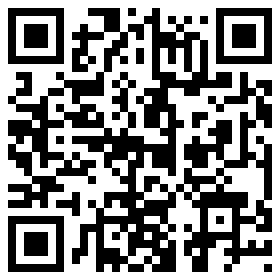 Part 1 (2x 32) NumberCounts Choreography (start at ready stance)11-45-8Walk forward – rightTap right, right knee up, jump and clap21-45-8Walk backward – leftTap left, left knee up, jump and clap31-45-8Grapevine rightGrapevine left 41-45-8Triple step (1-2-3-knee up)Triple step back51-45-8Turn right shoulder forward, dip step, triple step followed by ½ turnLeft shoulder forward – dip step, triple step61-45-8Step right back, high knee step left back (opposite high arm swing)Repeat 1-471-45-8Cross jump right forward, jump open, shoulders up-down (1,2,3) Repeat 1-481-45-8Step on right, left tap behind pulling something out of the air with your arms, Step tap leftRepeat 1-4